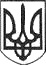 РЕШЕТИЛІВСЬКА МІСЬКА РАДАПОЛТАВСЬКОЇ ОБЛАСТІВИКОНАВЧИЙ КОМІТЕТРІШЕННЯ29 грудня 2020 року                                                                                       № 238  Про створення тимчасової комісії з приймання та передачі будівель, господарських споруд та іншого майна із спільної власності територіальних громад Решетилівського району в комунальну власність Решетилівської міської територіальної громадиКеруючись Законами України „Про місцеве самоврядування в Україні”, „Про передачу об’єктів права державної та комунальної власності”, рішенням   Решетилівської районної ради від  13.11.2020 року № 738-39-VІІ „Про передачу закладів та майна із спільної власності територіальних громад Решетилівського району в комунальну власність Решетилівської міської територіальної громади” (39 сесія), рішенням Решетилівської міської ради від 18.11.2020 року                 № 1279-42-VII „Про прийняття будівель та майна в  комунальну  власність  Решетилівської міської територіальної громади із спільної власності територіальних громад Решетилівського району” (42 сесія), виконавчий комітет Решетилівської міської радиВИРІШИВ:	Створити тимчасову комісію з приймання та передачі будівель, господарських споруд та іншого майна, що перебуває на балансі Решетилівського районного територіального центру соціального обслуговування (надання соціальних послуг) із спільної власності територіальних громад Решетилівського району в комунальну власність Решетилівської міської територіальної громади  у складі:Перший заступник міського голови                                       І.В. СивинськаКолотій  2 13 80Голови комісії - Сивинської Інни Василівни, першого заступника міського голови;Членів комісії  - Момот Світлани Григорівни,  начальника відділу бухгалтерського обліку, звітності та адміністративно-господарського забезпечення – головного бухгалтера виконавчого комітету міської ради;Колотій Наталії Юріївни, начальника відділу з юридичних питань та управління комунальним майном виконавчого комітету міської ради;Шерстюк Валентини Вікторівни – керуючої справами виконавчого апарату Решетилівської районної ради (за згодою);Зигаленка Віктора Івановича, головного спеціаліста відділу організаційно-правового забезпечення виконавчого апарату Решетилівської районної ради (за згодою);Козарь Наталії Юріївни – директора Решетилівського районного територіального центру соціального обслуговування (надання соціальних послуг) (за згодою);Шаповалової Оксани Вікторівни – головного бухгалтера централізованої бухгалтерії (відділу фінансування) установ соціального захисту управління соціального захисту населення райдержадміністрації (за згодою).